Ålands lagtings beslut om antagande avLandskapslag om kompensation till kommunerna för minskade skatteintäkter 2020	I enlighet med lagtingets beslut föreskrivs:1 §	För att stödja kommunerna ekonomiskt under 2020 betalar landskapsregeringen 3 500 000 euro i kompensation för minskade skatteintäkter. Beloppet fördelas mellan kommunerna enligt följande:2 §	Lagtinget bemyndigar landskapsregeringen att bestämma att denna lag helt eller delvis ska träda i kraft i den ordning som föreskrivs i 20 § 3 mom. självstyrelselagen (1991:71) för Åland.	Denna lag träder i kraft den ...  och tillämpas för finansåret 2020. Kompensationen betalas ut till kommunerna så snart som möjligt efter lagens ikraftträdande.__________________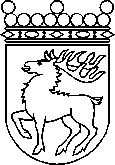 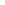 Ålands lagtingBESLUT LTB 47/2020BESLUT LTB 47/2020DatumÄrende2020-06-03LF 18/2019-2020KommunBelopp, euroBrändö51 492,82Eckerö95 485,64Finström292 933,97Föglö51 683,25Geta40 886,48Hammarland148 054,20Jomala572 981,43Kumlinge37 503,51Kökar26 788,10Lemland233 227,30Lumparland47 700,44Mariehamn1 517 046,58Saltvik204 964,95Sottunga12 910,59Sund122 188,56Vårdö44 152,18	Mariehamn den 3 juni 2020	Mariehamn den 3 juni 2020Roger Nordlund  talmanRoger Nordlund  talmanIngrid Zetterman  vicetalmanBert Häggblomvicetalman